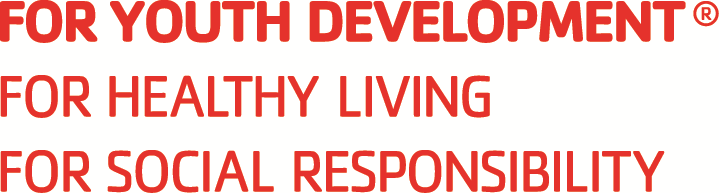 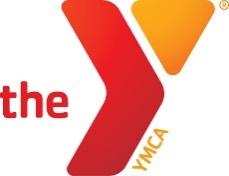 CORONA-NORCO FAMILY YMCAJob Description & Performance StandardsPosition:  	LifeguardReports To:  	Program DirectorDuties and ResponsibilitiesMaintains active surveillance of the pool area.Knows and reviews all emergency procedures and responds to emergency situations immediately in accordance with YMCA policies, procedures, and the “safe-in-six” model; completes related reports as requiredKnows, understands, and consistently applies safety rules, policies, and guidelines for the pool and aquatic areaMaintains accurate records as required by the YMCA and/or the state health department codePerforms equipment checks and ensures appropriate equipment is available as neededChecks the pool for hazardous conditions when arrivingPerforms chemical testing when not guarding, as required, and takes appropriate actionIdentifies and celebrates the successes of members and program participantsAttends and participates in all staff meetings and in-service trainingPerforms other duties as assignedMission Advancement Models and teaches the Ys valuesEnsures a high level of service with a commitment to changing livesProvides volunteers with orientation, training, development, and recognitionCultivates relationships to support fund-raisingCollaborationChampions inclusion activities, strategies, and initiativesBuilds relationships to create small communitiesEmpathetically listens and communicates for understanding when negotiating and dealing with conflictEffectively tailors communications to the appropriate audienceProvides students with feedback, coaching, guidance and supportRequirements / Skills / QualificationsCertifications: Basic life support or professional rescuer CPR/AED, first aid, and emergency oxygen administration or equivalentCurrent YMCA Lifeguard or equivalent (Red Cross Lifeguard)Ability to maintain certification-level physical and mental readinessMust demonstrate lifeguard skills in accordance with YMCA standardsBackground CheckWORK ENVIRONMENT & PHYSICAL DEMANDS:The physical demands described here are representative of those that must be met by an employee to successfully perform the essential functions of this job. Reasonable accommodations may be made to enable individuals with disabilities to perform the essential functionsPhysically perform all skills required of a lifeguardHear noises and distress signals in the aquatic environment, including in the water and anywhere around the zone of responsibilityRemain alert with no lapses of consciousnessSee and observe all sections of an assigned zone or area of responsibility